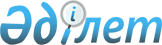 О внесении изменений и дополнений в приказ Министра образования и науки Республики Казахстан от 27 мая 2000 года № 500 "Об утверждении Правил о порядке присуждения премий за лучшие научные исследования и премий молодым ученым за лучшие научные работы", зарегистрированный в Министерстве юстиции Республики Казахстан за № 1168
					
			Утративший силу
			
			
		
					Приказ Министра образования и науки Республики Казахстан от 22 сентября 2003 г. № 631. Зарегистрирован в Министерстве юстиции Республики Казахстан 20 октября 2003 г. № 2532. Утратил силу приказом Министра образования и науки Республики Казахстан от 21 декабря 2011 года № 536      Сноска. Утратил силу приказом Министра образования и науки РК от 21.12.2011 № 536 (вводится в действие по истечении десяти календарных дней после дня его первого официального опубликования).      В соответствии с пунктом 1 постановления Правительства Республики Казахстан от 23 декабря 2002 года N 1344 "О внесении изменения и дополнения в постановления Правительства Республики Казахстан от 10 мая 2000 года N 685 и от 22 мая 2002 года N 550" ПРИКАЗЫВАЮ: 

      1. Внести в приказ Министра образования и науки Республики Казахстан от 27 мая 2000 года N 500 "Об утверждении Правил о порядке присуждения премий за лучшие научные исследования и премий молодым ученым за лучшие научные работы" (зарегистрированный в Министерстве юстиции Республики Казахстан за N 1168, внесены изменения приказом Министра образования и науки Республики Казахстан от 27 сентября 2001 года N 761 - зарегистрирован за N 1668) следующие изменения и дополнения: 

      в приложении 1, утвержденном указанным приказом: 

      дополнить пунктом 2-1 следующего содержания: 

      "2-1. Присуждение премий, перечисленных в подпунктах 1), 2) пункта 2 настоящих Правил, осуществляет Национальная академия наук Республики Казахстан (далее - Национальная академия наук), по подпунктам 3), 4) - Министерство образования и науки Республики Казахстан (далее - Министерство)."; 

      в пункте 6 слова "образования и науки Республики Казахстан (далее - Министерство)" исключить; 

      пункт 12 изложить в следующей редакции: 

      "12. Материалы на конкурс на соискание премий представляются в соответствии с пунктом 2-1 настоящих правил в Департамент науки Министерства (далее - Департамент), Национальную академию наук согласно объявлению о конкурсе. Конкурсные документы регистрируются по месту представления и по окончании срока приема передаются для рассмотрения в Конкурсные комиссии."; 

      в пункте 14: 

      абзац первый изложить в следующей редакции: 

      "14. Для рассмотрения конкурсных материалов и подготовки рекомендательных решений по вопросу присуждения премий приказами Министра образования и науки Республики Казахстан и Президента Национальной академии наук создаются Конкурсные комиссии."; 

      абзац третий изложить в следующей редакции: 

      "Конкурсные комиссии возглавляют председатели - Министр образования и науки Республики Казахстан и Президент Национальной академии наук соответственно"; 

      в пункте 16: 

      абзацы третий и четвертый исключить; 

      абзац шестой изложить в следующей редакции: 

      "Рекомендательные решения секций, Казахской академии образования передаются в Конкурсную комиссию."; 

      в пункте 18 слова "Национальной Академии наук, Академического центра" исключить; 

      пункт 22 изложить в следующей редакции: 

      "22. Конкурсные комиссии представляют согласно пункту 2-1 настоящих Правил в Департамент, Национальную академию наук следующие материалы: протокол Конкурсной комиссии, запечатанный и подписанный членами Конкурсной комиссии конверт с бюллетенями голосования, заключения секций, Казахской академии образования соответственно по работам, рекомендованным к присуждению премий, а также документы в соответствии с пунктом 9 настоящих Правил."; 

      пункт 23 изложить в следующей редакции: 

      "23. Департамент, Национальная академия наук представляет работы, рекомендованные к присуждению премий, с проектами соответствующих решений на утверждение приказом Министра образование и науки Республики Казахстан."; 

      пункт 26 после слова "Казахстан", дополнить словами "и Президентом Национальной академии наук Республики Казахстан"; 

      в приложении 2, утвержденном указанным приказом: 

      пункт 12 изложить в следующей редакции: 

      "12. Материалы на конкурс на соискание премий представляются в Национальную академию наук Республики Казахстан (далее - Национальная академия наук), где конкурсные документы регистрируются и по окончании срока приема передаются для рассмотрения в Конкурсную комиссию."; 

      в пункте 14: 

      в абзаце первом слово "Министерства" заменить словами "Президента Национальной академии наук"; 

      в абзаце третьем слова "вице-Министр образования и науки Республики Казахстан" заменить словами "вице-Президент Национальной академии наук"; 

      в пункте 15: 

      в абзаце третьем после слов "на соискание премий," дополнить словами "в Отделения наук Национальной академии наук," далее по тексту; 

      в пункте 16: 

      абзац второй изложить в следующей редакции: 

      "Материалы, соответствующие требованиям конкурса, направляются Конкурсной комиссией для оценки научной значимости работ в секции."; 

      абзац третий изложить в следующей редакции: 

      "Рекомендательные решения секций передаются в Конкурсную комиссию."; 

      в пункте 18 слова "и Национальной Академии наук" исключить; 

      в пункте 22 слово "Департамент" заменить словами "Национальную академию наук", слова "и Национальной Академии наук" исключить; 

      в пункте 23 слова "Департамент" заменить словами "Национальная академия наук, слово "Министерства" - словом "Министра"; 

      пункт 23 дополнить абзацем вторым следующего содержания: 

      "Премии молодым ученым за лучшие работы в области естественных и гуманитарных наук вручаются на Общем собрании Национальной академии наук"; 

      в пункте 26 слова "Министром образования и науки Республики Казахстан" заменить словами "Президентом Национальной академии наук". 

      2. Департаменту науки (Могильный В.В.) в установленном законодательством порядке обеспечить государственную регистрацию приказа. 

      3. Настоящий приказ вступает в силу со дня государственной регистрации. 

      4. Контроль за исполнением настоящего приказа возложить на вице-министра образования и науки Бектурганова Н.С.       Министр 
					© 2012. РГП на ПХВ «Институт законодательства и правовой информации Республики Казахстан» Министерства юстиции Республики Казахстан
				